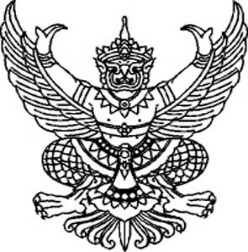 ที่  มท 0815.4/ว                                                            ถึง สำนักงานส่งเสริมการปกครองท้องถิ่นจังหวัดทุกจังหวัด                 ตามหนังสือกรมส่งเสริมการปกครองท้องถิ่น ด่วนที่สุด ที่ มท 0815.4/ว 182 ลงวันที่
5 ตุลาคม 2566 แจ้งตารางเปิด – ปิด ระบบการชำระเงินค่าลงทะเบียนโครงการฝึกอบรมเชิงปฏิบัติการ 
การใช้งานระบบการประเมินผลและการรายงานผลโครงการตามยุทธศาสตร์ชาติ ภายใต้ระบบ e-Plan 
และ QR code กลุ่มไลน์ “โครงการอบรม eplan 67” นั้น                  กรมส่งเสริมการปกครองท้องถิ่นขอแก้ไข Company Code จาก 9344 เป็น 9374 
จึงความอนุเคราะห์แจ้งองค์กรปกครองส่วนท้องถิ่นทุกแห่งทราบ สำหรับตารางเปิด – ปิด ระบบการชำระเงินค่าลงทะเบียนโครงการฝึกอบรมเชิงปฏิบัติการ การใช้งานระบบการประเมินผลและการรายงานผลโครงการตามยุทธศาสตร์ชาติ ภายใต้ระบบ e-Plan และ QR code กลุ่มไลน์ “โครงการอบรม eplan 67” ยังคงเดิมตามรายละเอียดปรากฏตามเอกสารที่แนบมาพร้อมนี้                      กรมส่งเสริมการปกครองท้องถิ่น                                                             ตุลาคม 2566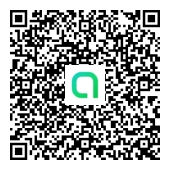 ตารางเปิด – ปิด ระบบการชำระเงินค่าลงทะเบียนโครงการฝึกอบรมเชิงปฏิบัติการ การใช้งานระบบการประเมินผลและการรายงานผลโครงการตามยุทธศาสตร์ชาติ ภายใต้ระบบ e-Plan วันที่ 23 พฤศจิกายน 2566 ถึงวันที่ 4 มีนาคม 2567
รุ่นที่วันที่เปิดระบบการชำระเงินค่าลงทะเบียนวันที่ปิดระบบการชำระเงินค่าลงทะเบียน1วันที่ 12 ตุลาคม 2566วันที่ 9 พฤศจิกายน 25662วันที่ 12 ตุลาคม 2566วันที่ 21 พฤศจิกายน 25663วันที่ 12 ตุลาคม 2566วันที่ 24 พฤศจิกายน 25664วันที่ 12 ตุลาคม 2566วันที่ 1 ธันวาคม 25665วันที่ 12 ตุลาคม 2566วันที่ 24 ธันวาคม 25666วันที่ 12 ตุลาคม 2566วันที่ 3 มกราคม 25677วันที่ 12 ตุลาคม 2566วันที่ 22 มกราคม 25678วันที่ 12 ตุลาคม 2566วันที่ 31 มกราคม 25679วันที่ 12 ตุลาคม 2566วันที่ 5 กุมภาพันธ์ 256710วันที่ 12 ตุลาคม 2566วันที่ 16 กุมภาพันธ์ 2567